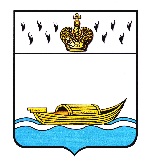 КОНТРОЛЬНО-СЧЕТНАЯ ПАЛАТА ВЫШНЕВОЛОЦКОГО ГОРОДСКОГО ОКРУГА _______________________________________________________________________РАСПОРЯЖЕНИЕ30 января 2020 года                     г. Вышний Волочек                                       № 8-рОб утверждении комиссии поисчислению стажа муниципальнойслужбы и иных периодов работы Контрольно-счетной палаты Вышневолоцкого городского округаВ соответствии с Федеральным законом от 02.03.2007 № 25-ФЗ «О муниципальной службе в Российской Федерации», Законом Тверской области от 09.11.2007 № 121-ЗО «О регулировании отдельных вопросов муниципальной службы в Тверской области» от 09.11.2007 № 121-ЗО, Решением Думы Вышневолоцкого городского округа от  13.11.2019  № 48  «Об утверждении Положения о муниципальной службе муниципального образования Вышневолоцкий городской округ Тверской области, Контрольно-счетная палата Вышневолоцкого городского округа постановляет:	1. Утвердить состав Комиссии по исчислению стажа муниципальной службы и иных периодов работы Контрольно-счетной палаты Вышневолоцкого городского округа (приложение 1), считать утратившим силу Распоряжение контрольно-счетной палаты города Вышний Волочек от 03.09.2019 года № 28-1-р.	2. Опубликовать настоящее распоряжение на вкладке «КСП» официального сайта муниципального образования Вышневолоцкий городской округ в сети Интернет: http://www.v-volok.ru/.    3. Контроль за исполнением распоряжения оставляю за собой.Председатель  				            Е.И.АнисимоваПриложение 1к распоряжению Контрольно-счетной палаты Вышневолоцкого городского округа от  30.01.2020 № 8-рС О С Т А ВКомиссии по исчислению стажа муниципальной службы и иных периодов работы Контрольно-счетной палаты Вышневолоцкого городского округаПредседатель     			                                           	Е.И.АнисимоваС распоряжением ознакомлена «___» ________20__г.______________________________________С распоряжением ознакомлена «___» ________20__г.______________________________________С распоряжением ознакомлена «___» ________20__г.______________________________________Анисимова Е.И.председатель Контрольно-счетной палаты Вышневолоцкого городского округа, председатель комиссииГолубцова О.А.заместитель председателя Контрольно-счетной палаты Вышневолоцкого городского округа, заместитель председателя комиссииКопанен М.А.инспектор Контрольно-счетной палаты Вышневолоцкого городского округа, секретарь комиссии